TÍTULO DO SEU CAPÍTULO DE LIVRO: subtítulo se houverAutor – InstituiçãoAutor – InstituiçãoAutor – InstituiçãoAutor – InstituiçãoAutor – InstituiçãoINTRODUÇÃOInicia-se a introdução com uma contextualização do tema. Na introdução deve-se expor a finalidade e os objetivos do capítulo do livro de modo que o leitor tenha uma visão geral do tema abordado. São elementos da introdução: o tema, problema de pesquisa/intervenção extensionista, objetivos (geral e específicos), hipóteses (se houver) e justificativas. O número máximo de páginas do capítulo de livro permitido para a publicação do e-book é de 15 (vinte) páginas e um mínimo de 12 (quinze) páginas. A fonte adotada é a Times New Roman, tamanho 12. Com espaçamento 1,5 entre linhas. A página padrão é A4 (8,27” x 11,69”) com margens superior e esquerda de 3.0 cm e inferior e direita de 2,0 cm. Os critérios de formatação definidos no template são condições para que os trabalhos sejam publicados no E-book. Este template está formatado com as regras de publicação do e-book, bastando inserir seu texto, usando os comandos de copiar e colar, sobre este texto. Certifique-se de que a formatação descrita seja seguida como uma das condições para aceite do capítulo/texto.O objetivo geral sempre é descrito por meio de um verbo no infinito e equivale ao principal alvo que se deseja alcançar. O objetivo geral deste template é apresentar a formatação e regras para confecção de capítulo de livro para submissão ao E-book. Para tanto, alguns objetivos específicos se fazem necessários: detalhar a formatação; descrever as regras para confecção do capítulo de livro; orientar aos participantes para que possam submeter sua produção científico-acadêmica. O problema de pesquisa é uma questão que inquieta os pesquisadores, a qual o texto para capítulo de livro buscará responder sendo grafada em forma de pergunta e precisa ter ligação direta com o objetivo geral. Este texto tem como inquietação: quais são as regras para formatação do artigo científico para o E-book? Outras questões secundárias podem surgir da questão central: pode-se submeter um trabalho para o E-book sem seguir este template? O template auxiliará a produção científico-acadêmica? Dúvidas poderão surgir? Caso ocorra alguma dúvida, que não esteja descrita no presente template, a questão deve ser enviada para o e-mail: extensão.neves@ifmg.edu.br. Serão respondidas especificamente as dúvidas não contempladas neste template. Portanto, sua leitura é imprescindível. Caso seu capítulo de livro tenha alguma hipótese levantada, deixe-a explícita na introdução, lembrando que a hipótese tem correlação ao problema de pesquisa, podendo-lhe ser uma afirmação que somente ao final do trabalho será confirmada ou não. Parte-se do pressuposto que a leitura, integral e atenta, deste template auxiliará aos participantes na confecção de seus capítulos de livro.Na introdução deve-se deixar claro quais foram os procedimentos metodológicos usados para a investigação. Deixe clara a natureza da pesquisa, o método de abordagem bem como os procedimentos técnicos para coleta dos dados.Se o capítulo tiver apêndices e anexos,  devem constar no final do texto, não podendo ultrapassar o número limite de 15 páginas. FUNDAMENTAÇÃO TEÓRICAÉ derivada da revisão bibliográfica que foi realizada acerca do assunto em livros, artigos científicos, sites especializados, palestras, trabalhos de conclusão de curso, monografias, dissertações, teses, com a obrigatoriedade da citação da fonte. Deve-se discorrer sobre o estado da arte relacionado ao assunto. Destacar os instrumentos lógico-conceituais nos quais vocês se apoiam para conduzir seu raciocínio (articular conceitos e autores). Não será aceita fundamentação baseada em wikipedia, blogs, sites pessoais e sites comerciais.Citação O texto produzido depende de conceitos previamente pesquisados e publicados por distintos autores. As citações podem ser diretas (curtas ou longas) ou indiretas. Textos transcritos sem a devida citação da fonte é caracterizado como plágio, ainda que parafraseado, uma vez que a não citação de um texto e deixar de referenciar sua origem, isto é, sua fonte, constitui-se em plágio. Ressalte-se que plágio é crime, conforme Lei 9610/98 de Direitos Autorais. Os pareceristas usarão softwares anti-plágio que detectam tal prática, o que reprovará automaticamente o artigo. A responsabilidade de autoria ficará a cargo dos autores do texto. No final do capítulo de livro, após as Referências, deverá obrigatoriamente constar a expressão: O conteúdo expresso no trabalho é de inteira responsabilidade do(s) autor(es). Citação Direta CurtaSão os textos transcritos de uma dada fonte “literalmente”, como está escrito no texto original, por isso chama-se “citação direta”. Classificada como “curta” por ser apenas permitido o máximo de três linhas, conforme preceitua a Associação Brasileira de Normas Técnicas (ABNT) (NBR 10520, 2002).A citação direta curta é transcrita no corpo do texto entre aspas duplas e acompanha o mesmo tamanho da fonte usada. Obrigatoriamente, deve-se trazer a indicação da autoria da citação, bem como o número da página de onde a citação foi transcrita. Reforce-se que a indicação da autoria é obrigatória. Pode-se tanto trazê-la ao início quanto ao final do parágrafo. EXEMPLO 1:Compete à organização escolar e ao sistema de ensino a adoção de métodos e de técnicas da administração a fim de se garantir sua eficiência e o alcance de objetivos, pressuposto da ‘racionalidade’ o qual busca “a combinação de meios eficazes para obter resultados previstos e desejados e que é entendida como adequação dos meios aos fins”. (HORA, 2007, p. 37).EXEMPLO 2:Para Hora (2007, p. 37), compete à organização escolar e ao sistema de ensino a adoção de métodos e de técnicas da administração a fim de se garantir sua eficiência e o alcance de objetivos, pressuposto da ‘racionalidade’, o qual busca “a combinação de meios eficazes para obter resultados previstos e desejados e que é entendida como adequação dos meios aos fins”. Utilizou-se fonte azul para as aspas e para a autoria apenas como medida ilustrativa à explicação. Todo texto do artigo deve ser grafado na cor preta.Citação Direta LongaSão citações diretas, literais de um texto, porém, superiores a três linhas, por isso classificadas como “longas”. Possui formatação específica, conforme preceitua a ABNT por meio da NBR 10520 (2002), com o texto transcrito em bloco separado do texto. O parágrafo que a antecede deve terminar em dois-pontos (:). Por ser grafado em um bloco separado, deve-se dar um recuo de 4 cm a partir da margem esquerda, com espaço simples e justificado. A fonte do texto da citação longa é menor que a do texto do artigo. Neste template será adotada a fonte tamanho 10 para a citação direta longa. Deve-se deixar um espaço de 1,5 cm antes e após a citação direta longa. Inicia-se o texto com letra minúscula, com exceção a nomes próprios (NBR 10520, 2002).É obrigatória a indicação da autoria da citação, transcrita no final do parágrafo evidenciando o número da página de onde a citação foi extraída. Reforce-se, novamente, que a indicação da autoria é obrigatória. EXEMPLO:De acordo com a ABNT (NBR 6022, 2003, p.2), são apresentadas as seguintes definições para um artigo:Publicação periódica científica impressa: é um dos tipos de publicações seriadas, que se apresenta sob a forma de revista, boletim, anuário etc., editada em fascículos com designação numérica e/ou cronológica, em intervalos prefixados (periodicidade), por tempo indeterminado, com a colaboração, em geral, de diversas pessoas, tratando de assuntos diversos, dentro de uma política editorial definida, e que é objeto de Número Internacional Normalizado (ISSN) (NBR 6022, 2003, p.2).Citação IndiretaÉ a construção textual parafraseada do autor do texto baseada numa ideia de uma fonte bibliográfica, seguindo-se fielmente o sentido do texto original. Ocorre quando se condensa uma ideia original de um dado autor. Mesmo se utilizando desse procedimento de construção textual, é imperativo que se indique a autoria da ideia original. A paráfrase, tanto quanto as citações diretas, obrigatoriamente deve evidenciar a indicação da fonte de autoria. É opcional a indicação do número da página em paráfrases ou condensação.EXEMPLO 1:Neste cenário em que a escola passou a confundir-se com uma organização administrativa, controlada pelo seu resultado, a educação brasileira passou a contar com modelos de avaliação educacional que produziram impactos na forma de gerir a escola justamente em função desses mesmos resultados (ALMEIDA, 2010).EXEMPLO 2:Balzan e Delpino (2007) argumentam que a Gestão da Qualidade Total (GQT) alcançou o setor educacional com a escola como prestadora de serviço. Conceito advindo da economia, do mercado de capitais, da engenharia de produção atrelados à melhoria de desempenho e otimização da produtividade.Note-se que, quando a fonte é citada no início do parágrafo, o nome do autor é grafado com suas iniciais maiúsculas e apenas o ano da publicação é grafado entre parênteses. Quando vem ao final do parágrafo, o nome do Autor deve vir em CAIXA ALTA, com o ano da publicação, ambos entre parênteses. Citação de citação Conhecido como APUD (citado por), trata-se de uma citação, direta ou indireta, de um texto que se tomou conhecimento por meio de outro trabalho ao qual não se teve acesso ao original. Recomenda-se que seja evitado, preferindo-se chegar ao documento original. EXEMPLO:Segundo Eneil e Kastin (2001 apud NOUVAES, 2009, p. 39), “ter metas definidas é imprescindível para que as pessoas alcancem a satisfação na vida”.2.2. Tabelas, Figuras, Gráficos, FluxogramasAs tabelas, desenhos, esquemas, fluxogramas, fotografias, gráficos, mapas, organogramas, plantas, quadros, retratos, figuras, imagens devem ser devidamente referenciados no corpo do texto e centralizados, obedecendo-se à ABNT (NBR 6022, 2003).As tabelas devem ser identificadas no texto por número arábico e seu nome deve ser claro e corresponder às abrangências (geográfica e temporal) dos dados numéricos nela apresentados. O nome da tabela deve vir ao topo da mesma em fonte 11. O conteúdo da tabela deve estar em fonte 10. A tabela deve conter tão somente as linhas horizontais que delimitam o topo, o cabeçalho e o rodapé.  Não se grafam as linhas horizontais dos resultados apresentados. A tabela deve estar com suas molduras laterais abertas, isto é, sem bordas à direita e à esquerda. Logo abaixo do rodapé deve vir fonte da tabela.EXEMPLO:Tabela 1 - Semestre de conclusão do curso de egressos empregadosFonte: Elaborada pelos autoresSeja qual for o tipo de ilustração, o título atribuído deve ser grafado na parte superior com seu termo designativo, isto é, se desenho, esquema, fluxograma, fotografia, gráfico, mapa, organograma, planta, quadro, retrato, figura, imagem e deverá ser seguido de seu correspondente número de ordem em algarismo arábico (1, 2, 3...), conforme sua ocorrência no texto, seguido do traço de travessão e respectiva identificação. Na parte inferior, deve-se indicar obrigatoriamente a fonte consultada, ainda que seja de produção do próprio autor. A ilustração usada deve ser obrigatoriamente citada no texto e o mais próximo possível do trecho a que se refere. EXEMPLO:Figura 1 – Logotipo IFMG - Campus Ribeirão das Neves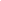 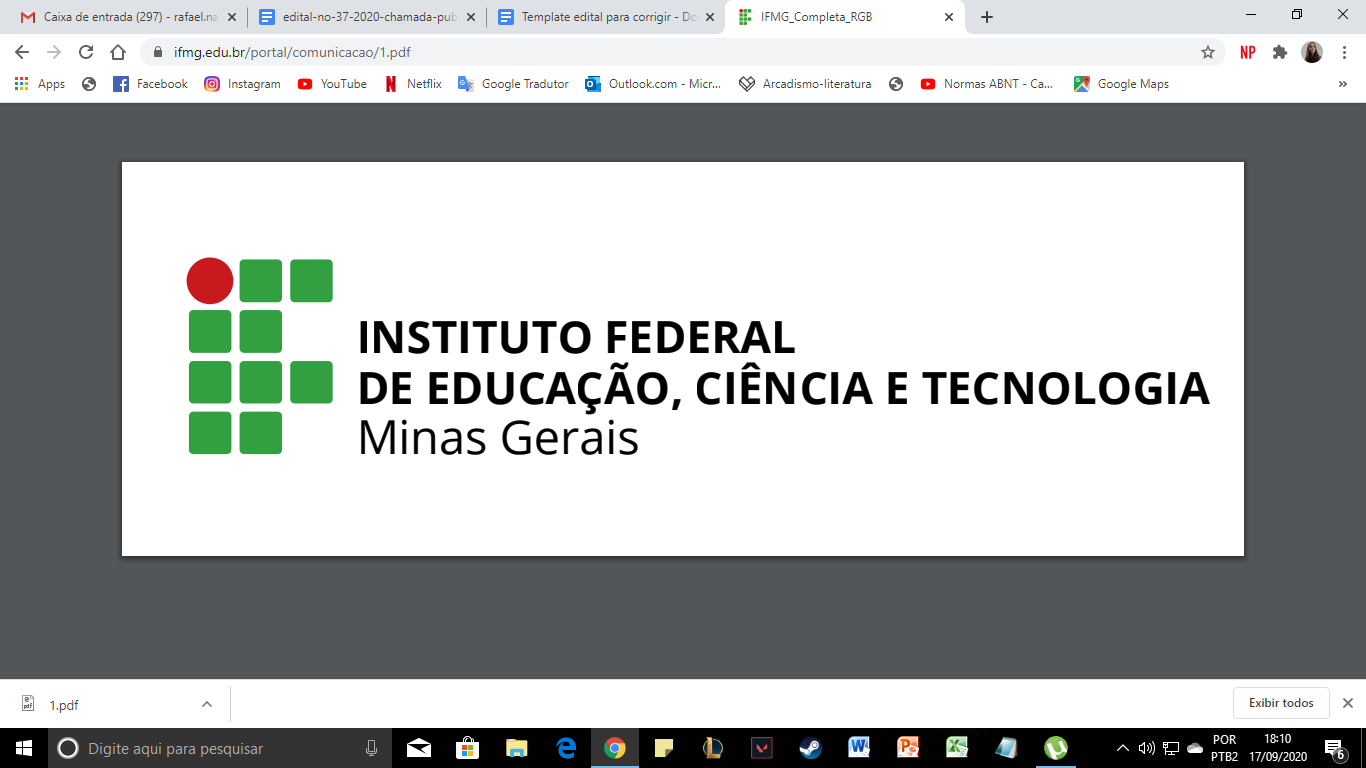 Fonte: IFMG - Campus Ribeirão das NevesAs equações devem estar centralizadas e numeradas sequencialmente, com os números entre parênteses, conforme o exemplo abaixo: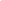 Procedimentos metodológicosDeve-se explicitar qual foi o caminho adotado para se chegar ao resultado. Deve-se explicar qual o percurso metodológico seguido.Classificação da pesquisaEvidencie a pesquisa quanto à sua finalidade ou à sua natureza (da pesquisa e não dos dados); se é:Básica: isto é, se irá gerar conhecimentos novos, porém sem previsão para aplicação prática, que possa, porém, envolver interesses e verdades universais. Também conhecida como pesquisa pura ou teórica.Aplicada: isto é, a pesquisa que visa gerar conhecimentos para que possa ocorrer aplicação prática, com vistas à solução de problemas específicos. Envolve verdades e interesses locais.Identifique a pesquisa, conforme a abordagem do problema de pesquisa:Se é uma pesquisa qualitativa. Se é uma pesquisa quantitativa.Ou se o estudo gerou dados quali-quantitativos.Identificar os procedimentos técnicos para coleta de dados utilizados no trabalho e como foram realizados:Pesquisa bibliográfica: dá-se mediante consultas em revistas acadêmicas, livros, entrevistas, artigos científicos; almeja-se domínio de conhecimento para utilizá-lo como embasamento teórico que sustentará a pesquisa.Pesquisa documental: utilizam-se fontes documentais, dados secundários: relatórios, notas fiscais – tais referenciais são usados em pesquisas qualitativas ou quantitativas.Estudo de caso: análise de um caso particular, uma unidade significativa, considerada suficiente para análise do fenômeno. Aborda com profundidade um ou poucos objetos de pesquisa, de uma pessoa, de um grupo de pessoas, de uma ou mais organizações, uma política econômica, um programa de governo, um tipo de serviço público, entre outros.Estudo de campo (exploratório): pesquisa de situações reais, nem tão profundo quanto o estudo de caso e nem tão amplo quanto o survey.Survey: levantamento e análise de dados sociais, econômicos e demográficos que se caracteriza pelo contato direto com as pessoas. Pode-se usar questionário digital como Google Forms, Survey Monkey®, entre outros.Entrevista: conversa face a face entre pesquisador e entrevistado para a obtenção de informações acerca do objeto de estudo.Observação participante: demanda do pesquisador a exercer um contato mais direto com a realidade pesquisada, podendo ser sistemática ou assistemática, individual ou equipe.DESENVOLVIMENTO Deve conter o objeto de estudo, isto é, a apresentação da pesquisa realizada. Se for um Estudo de Caso, por exemplo, deve-se discorrer sobre o caso, a empresa investigada, o que se verificou para se chegar nos resultados. RESULTADOS E DISCUSSÃOAs análises e interpretação devidamente embasadas pelos dados, conceitos e informações apresentados no desenvolvimento devem ser inseridas aqui. É o tópico em que se deve explicitar o resultado alcançado na pesquisa. Pode-se proceder a verificação e comparação ao estado da arte da fundamentação teórica.CONSIDERAÇÕES FINAISParte final do capítulo de livro, na qual se apresentam as conclusões correspondentes aos objetivos e hipóteses, apresentados na introdução. Aqui são apresentadas as respostas aos problemas de pesquisa, se os objetivos do capítulo foram alcançados e se as hipóteses levantadas (quando houver) foram ou não confirmadas. Podem ser incluídas breves recomendações, bem como sugestões para trabalhos futuros.REFERÊNCIASTodos os autores das fontes bibliográficas citados no texto devem ser incluídos na lista de referências, que seguirão a formatação da NBR 6023:2002. A referência é composta pelos seguintes elementos: autor, título, edição, local, editora e data de publicação. Devem ser alinhadas à margem esquerda do texto com espaço simples e separadas umas das outras por um espaço simples. Usar o mesmo tipo e tamanho de fonte do texto do artigo, Times New Roman, tamanho 12. Não deve ser numerada.EXEMPLOS:ABNT, NBR. 10520, Informação e documentação–Citações em documentos–Apresentação. Rio de Janeiro, 2002. Publicação técnicaABNT, NBR. 6023, Informação e documentação–Referências–elaboração. Rio de Janeiro, 2002. Publicação técnicaANDRADE, M. M. Introdução à Metodologia do Trabalho Científico. 9.ed. São Paulo: Atlas, 2009. Um autorAZEVEDO, L. A.; SHIROMA, E. O.; COAN, M. As políticas públicas para a educação profissional e tecnológica: sucessivas reformas para atender a quem. B. Téc. Senac: a R. Educ. Prof., Rio de Janeiro, v. 38, n. 2, p. 27-40, 2012. Publicação seriada    BRASIL. Lei nº 9.394, de 20 de dezembro de 1996. Estabelece as diretrizes e bases da educação nacional. Disponível em: http://www.planalto.gov.br/ccivil_03/leis/l9394.htm. Acesso em 23 Out 2016 LeisCAREGNATO, E. C. Caráter Público e Identidade acadêmica na educação superior: uma análise da diversificação institucional por meio do estudo de centros universitários. 297f. Tese Doutorado em Educação. Universidade Federal do Rio Grande do Sul, Porto Alegre, 2004. TeseCARVALHO, M.L. M.; BATISTA, S.S.S.  Cem anos de educação profissional e tecnológica pública no estado de São Paulo: entre a celebração e a avaliação. In. Educação Tecnológica: reflexões, teorias e práticas. (Orgs) ALMEIDA, I.B; BATISTA, S.S.S.. Jundiaí, Paco Editorial, 2012. Capítulos de livro e obra organizadaCATANI, A. M.; OLIVEIRA, J. F.; DOURADO, L. F. Política educacional, mudanças no mundo do trabalho e reforma curricular dos cursos de graduação no Brasil. Educação e Sociedade, v. 22, n. 75, p. 67-83, 2001. Período/Revista CientíficaFUNDAÇÃO GETULIO VARGAS. Escola de Administração de Empresas de São Paulo. Manual de orientação para crescimento da receita própria municipal. São Paulo, 2000. Disponível em: <http://www.fgvsp.br/academico/estudos/gvconsult/Manual.doc> . Acesso em: 12 fev. 2001. Acessos na InternetLAKATOS, E. M.; MARCONI, M. A. Fundamentos da Metodologia Científica. 6 ed. São Paulo: Atlas, 2009 Um autorRIBEIRO, Ricardo Luiz Mendes. Crescimento e distribuição de renda. 1994. 78 f. Dissertação (Mestrado em Economia e Finanças Públicas) – Escola de Administração de Empresas de São Paulo da Fundação Getúlio Vargas, São Paulo, 1994. DissertaçãoSAMPIERI, R. H. COLLADO, C. F., LUCIO, M. P. B. Metodologia de pesquisa. 5. ed. Porto Alegre: Penso, 2013. Dois ou mais autoresSEVERINO, A. J. Metodologia do Trabalho Científico. 23.ed. rev. e atual. São Paulo: Cortez Editora, 2007 Um autorDescriçãoFrequênciaPorcentagemPorcentagem válidaPorcentagem acumulativaprimeiro semestre-201344,00%4,00%4,00%primeiro semestre-201488,00%8,00%12,00%primeiro semestre-20151717,00%17,00%29,00%primeiro semestre-20162929,00%29,00%58,00%segundo semestre-20121414,00%14,00%72,00%segundo semestre-201388,00%8,00%80,00%segundo semestre-20141010,00%10,00%90,00%segundo semestre-20151010,00%10,00%100,00%Total100100,00%100,00%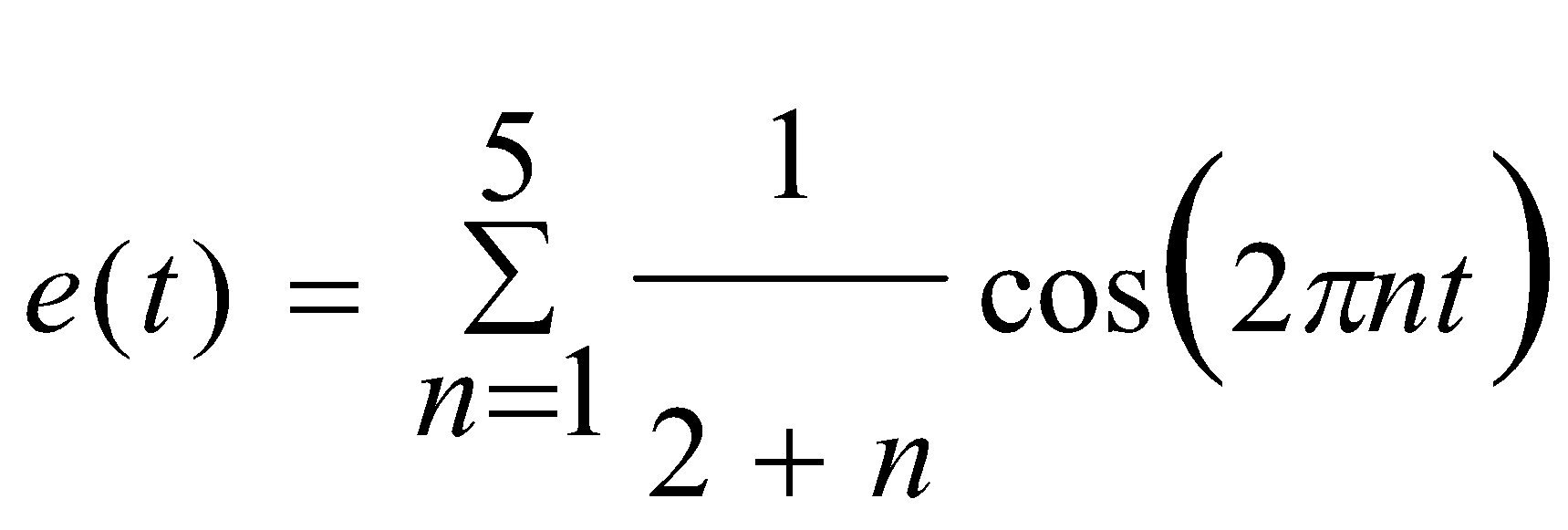   (1)